附件1   长春工程学院第二届“学习通杯”智慧课堂教学创新大赛报名表附件2  长春工程学院第二届“学习通杯”智慧课堂教学创新大赛教学设计附件3 初赛递交教学案例及其数据指南附件4 初赛课堂互动数据汇总表注：1.为保证教学案例数据的真实有效且标准一致性，请以上面表格形式（课堂互动数据汇总表）一一对应提供数据并提供相对应截图证明提交。2.提供的数据要有实践过程中对应的班级人数，学生姓名数据的真实截图。附件5   决赛现场评分标准（百分制）指南注：现场演示环节可带学生参加，人员在10名以内，时间为15分钟。附件6：长春工程学院第二届“学习通杯”智慧课堂教学创新大赛指南递交教学案例及数据资料的方式：1.参赛教师按照实际情况填写电子版报名表，并将文件命名为“学院名称+教师姓名+报名表”（见附件1）；2.参赛教师根据自己课程性质，进行针对性设计并编写参赛课程设计方案（见附件2），文件命名为 “学院名称+教师姓名+课程设计方案”。3.参赛教师根据其参赛课程的实际运行数据，填写课堂互动数据汇总表（见附件4）（并附上相应的截图），文件命名为 “学院名称+教师姓名+课堂互动数据汇总表”；4.参赛教师将以上3个文件打包为rar格式压缩文件，并命名为“学院名称+教师姓名”，在大赛规定日期内发送至邮箱：yangliu0813@chaoxing.com。5.评审专家将根据参赛课程在我校泛雅网络教学平台（ccit.fanya.chaoxing.com）的网址链接，对参赛教师提供的完整课程进行评审，并对相关数据进行评分。6.移动教学工具——“超星学习通”APP下载方式：①安卓/ios苹果手机，在手机软件市场检索“学习通”即可；②扫描下方二维码，用浏览器打开链接进行下载；③下载后，使用手机号码进行注册，在“我”选项中绑定工号/学号即可。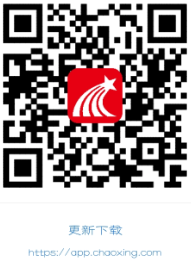 姓名性别院系出生年月职称学历参赛课程名称联系电话课程链接网址参赛课程简介教师简历一、基本信息一、基本信息一、基本信息一、基本信息章节名称所属课程课程性质所在学校所在专业授课教师教师职称授课对象年级         专业       名学生年级         专业       名学生年级         专业       名学生二、本门课程情况二、本门课程情况二、本门课程情况二、本门课程情况（一）结合专业人才培养目标说明本门课程教学创新的思路与举措 （500字以内）（一）结合专业人才培养目标说明本门课程教学创新的思路与举措 （500字以内）（一）结合专业人才培养目标说明本门课程教学创新的思路与举措 （500字以内）（一）结合专业人才培养目标说明本门课程教学创新的思路与举措 （500字以内）（二）阐明本章节在所属课程中的地位和作用（200字以内）（二）阐明本章节在所属课程中的地位和作用（200字以内）（二）阐明本章节在所属课程中的地位和作用（200字以内）（二）阐明本章节在所属课程中的地位和作用（200字以内）三、参赛课堂情况三、参赛课堂情况三、参赛课堂情况三、参赛课堂情况（一）教学目标分析（表述清晰明确，体现育人功能，300字以内）（一）教学目标分析（表述清晰明确，体现育人功能，300字以内）（一）教学目标分析（表述清晰明确，体现育人功能，300字以内）（一）教学目标分析（表述清晰明确，体现育人功能，300字以内）（二）学情分析（300字以内）（二）学情分析（300字以内）（二）学情分析（300字以内）（二）学情分析（300字以内）（三）教学重点和难点（300字以内）（三）教学重点和难点（300字以内）（三）教学重点和难点（300字以内）（三）教学重点和难点（300字以内）（四）教学方法设计（如案例教学、翻转教学、探究、研讨等在教学中的应用，500字以内）（四）教学方法设计（如案例教学、翻转教学、探究、研讨等在教学中的应用，500字以内）（四）教学方法设计（如案例教学、翻转教学、探究、研讨等在教学中的应用，500字以内）（四）教学方法设计（如案例教学、翻转教学、探究、研讨等在教学中的应用，500字以内）（五）教学过程设计（注重学生批判性思维、创造力和自主学习能力培养，800字以内）（五）教学过程设计（注重学生批判性思维、创造力和自主学习能力培养，800字以内）（五）教学过程设计（注重学生批判性思维、创造力和自主学习能力培养，800字以内）（五）教学过程设计（注重学生批判性思维、创造力和自主学习能力培养，800字以内）（六）教学创新点(结合“以学为中心”理念在课堂教学中的落实情况，500字以内)（六）教学创新点(结合“以学为中心”理念在课堂教学中的落实情况，500字以内)（六）教学创新点(结合“以学为中心”理念在课堂教学中的落实情况，500字以内)（六）教学创新点(结合“以学为中心”理念在课堂教学中的落实情况，500字以内)四、教学反思（300字以内）四、教学反思（300字以内）四、教学反思（300字以内）四、教学反思（300字以内）指标计分方式（百分制）教学案例课程设计，20分教学设计包括：明确提出课程存在的问题、运用信息化如何解决该问题、整个教学案例实践过程的设计，在实践结束后最终效果等具体内容。内容完整，思路设计与后期实践相符，逻辑清晰，效果明显。以文本形式提交（放入线上课程章节），20分课程建设基础，40分章节清晰，内容明确；得0-5分，否则不计分。设计美观，具有专业特色；得0-5分，否则不计分。课程创新性；得0-5分，否则不计分。重点难点突出；得0-5分，否则不计分。参赛教师本人授课视频；0-10分。非视频资源（发布PPT、参考教材图书、参考文献期刊、学习网站对应的资源等）；0-10分。课堂互动数据 ，40分 签到（次）：总数=（次数*0.5）分投票（次）：总数=（次数*0.5）分选人（次）：总数=（次数*0.5）分抢答（次）：总数=（次数*0.5）分主题讨论（次）：总数=（次数*0.5）分主题讨论发帖总数：总分=（总数*1）分测验（次）：总分=（次数*0.5）分问卷（次）：总分=（次数*0.5）分直播（次）：总分=（次数*1）分通知:数量（次）：总分=(次数*1)分作业（次数）：总分=(次数*1)分注; 所有课堂互动活动参与学生人数应在班级人数的50%以上，否则不计分。总计40分学院参赛教师姓名时间2019年   月   日——2019年  月   日2019年   月   日——2019年  月   日2019年   月   日——2019年  月   日2019年   月   日——2019年  月   日在线课程建设（名称）：                 ；1门；
参赛班级名称：                        ；班级人数：          人。在线课程建设（名称）：                 ；1门；
参赛班级名称：                        ；班级人数：          人。在线课程建设（名称）：                 ；1门；
参赛班级名称：                        ；班级人数：          人。在线课程建设（名称）：                 ；1门；
参赛班级名称：                        ；班级人数：          人。课程包含的授课视频总数量（个）：总数量（个）：总数量（个）：课程包含的授课视频总时长（分钟）：总时长（分钟）：总时长（分钟）：课程包含的非视频资源数量（个）：数量（个）：数量（个）：课堂互动数据签到（次）：签到（次）：签到（次）：课堂互动数据投票（次）：投票（次）：投票（次）：课堂互动数据选人（次）：选人（次）：选人（次）：课堂互动数据抢答（次）：抢答（次）：抢答（次）：课堂互动数据主题讨论（次）：主题讨论（次）：主题讨论（次）：课堂互动数据主题讨论发帖总数：主题讨论发帖总数：主题讨论发帖总数：课堂互动数据测验（次）：测验（次）：测验（次）：课堂互动数据问卷（次）：问卷（次）：问卷（次）：课堂互动数据直播（次）：直播（次）：直播（次）：课堂互动数据通知（次）：通知（次）：通知（次）：课堂互动数据作业（次）：作业（次）：作业（次）：现场比赛评选指标分值评选要素现场演示参赛课程展示30线上课程界面设计合理，美观大方；课程内容体系完整，章节层次清晰；合理选用信息技术、数字资源和信息化教学设施，系统优化教学过程；课程重点、难点突出。现场演示教学实施25有针对性的运用信息化手段，体现解决课堂的实际问题；教学实践过程中有必要的交互（如课前、课中、课后的教学互动），课堂互动安排合理；提供练习，具有学习评价与反馈功能，针对学习反馈及时调整教学策略；能够体现学生部分自主学习的特点。现场演示现场演示20信息技术软件应用操作熟练程度；教学管理（如发通知、作业、发放学习资料等等）；具备良好的师生、生生交互环境；过程可控，导航清晰、明确、效果显著。现场演示创新与实用15立意新颖，构思独特，技术领先，具有一定的想象力和个性表现力；课堂教学效率高，成效好，特色鲜明，具有较强的示范性；运用于实际教学中，具有推广性。现场演示教学感想10利用信息化手段对课程设计及整个实践过程中的感想及日后教学思路拓展。